DefinicjeZakres usług: Zakresem usług jest wykonanie wraz z dostawą do siedziby Zamawiającego pierścieni miażdżących młyna MKM-33  po regeneracji poprzez ponowne napawanie. Termin dostawy pierścieni miażdżących po regeneracji poprzez ponowne napawanie Okres obowiązywania umowy : 12 miesięcy  od dnia podpisania umowy Termin realizacji regeneracji poszczególnych pierścieni miażdżących  będzie uzgadniany każdorazowo przez przedstawicieli stron .Termin wykonania  regeneracji 1szt. pierścienia  do 30 dni  kalendarzowych od dnia odebrania pierścienia od Zamawiającego.Zakres  przedmiotu zamówienia Transport pierścieni miażdżących z Magazynu Zamawiającego do siedziby Wykonawcy Oczyszczenie pierścieni miażdżących Wykonanie oceny stanu technicznego pozostałej warstwy napawanej pierścienia miażdżącego Usuwanie napoiny poprzez żłobienie  elektropowietrzne Wykonanie ważenia pierścienia po  procesie usuwania warstwy  napawanej regeneracyjnego  Napawanie  regeneracyjne pierścienia miażdżącego do uzyskania wymiarów zgodnych z rysunkiem nr 2-1711 lub wymiarów uzgodnionych z przedstawicielem ZamawiającegoWykonanie ważenia pierścienia po  procesie  napawania regeneracyjnego Wykonanie dokumentacji jakościowej Transport pierścieni miażdżących z Magazynu Wykonawcy  do siedziby Zamawiającego Zakres dostawy pierścieni miażdżących po regeneracji poprzez ponowne napawanie:Zamawiający w okresie trwania umowy  planuje przeprowadzić regeneracje   11 szt. pierścieni miażdżących – ilość  ta może ulec zmianie w zależności od kosztów regeneracji poszczególnych pierścieni miażdżących oraz warunków, których Zamawiający nie mógł przewidzieć w dniu podpisania umowy . Techniczne warunki wykonania dostawy pierścieni miażdżących po regeneracji poprzez ponowne napawanie Zamawiający wymaga zastosowania do procesu napawania  drutów rdzeniowych o właściwościach: - odporność na ścieranie , - twardość 60-65 HRC, - odporność na odspojenie ;- składzie chemicznym : Zamawiający nie  wyraża zgody na zastosowanie drutów z dodatkiem boru.	 Zamawiający nie wyraża zgody na układanie na czas  transportu pierścieni  jeden na drugim.Wykonawca musi posiadać certyfikat systemu zarządzania jakością wg normy PN-EN ISO 9001: 2015. Wykonawca załączy do oferty kopię certyfikatu.Wykonawca zobowiązuje się dysponować odpowiednim sprzętem specjalistycznym pozwalającym na realizację zadania, tj. co najmniej jednym zautomatyzowanym stanowiskiem do napawania pierścieni o średnicy co najmniej 3250 mm oraz urządzeniem dźwigowy pozwalającym na manipulację, załadunek i rozładunek pierścienia o w/w gabarytach i ciężarze. Wykonawca do oferty  załączy oświadczenie, wraz z wykazem posiadanego sprzętuWykonawca zobowiązuje się dysponować pracownikami posiadającymi odpowiednie kwalifikacje w ilości niezbędnej do prawidłowego wykonania przedmiotu zamówienia, posiadającymi uprawnienia wymagane przepisami prawa tj. co najmniej 5 osobami zatrudnionymi na umowę o prac i posiadającymi uprawnienia operatora zautomatyzowanego stanowiska do napawania. Wykonawca załączy kopię świadectw dla wymaganej ilości osób. W trakcie realizacji zamówienia Zamawiający uprawniony jest do wykonywania czynności kontrolnych wobec Wykonawcy odnośnie spełniania przez Wykonawcę wymogu zatrudnienia na podstawie umowy o pracę osób wskazanych w niniejszym punkcie.Proces napawanie należy wykonać sprawdzoną i potwierdzoną referencjami technologią. Wykonawca wykaże , że w okresie ostatnich 5 lat przed upływem terminu składania ofert, a jeżeli okres prowadzenia działalności jest krótszy – w tym okresie, wykonał należycie, usługę napawania pierścieni miażdżących  do młynów węglowych kotłów energetycznych o wartości łącznej nie mniejszej niż 1 000 000,00 zł. W celu wykazania spełnienia przez Wykonawcę warunków, o których mowa w niniejszym punkcie Wykonawca przedstawi wykaz dostaw/usług wraz z podaniem ich przedmiotu, dat i miejsca wykonania oraz wartości i podmiotów, na rzecz których dostawy/usługi zostały wykonane, oraz załączeniem dowodów określających czy te dostawy zostały wykonane należycie, przy czym dowodami, o których mowa, są referencje bądź inne dokumenty wystawione przez podmiot, na rzecz którego dostawy były wykonywane.Wykonawca wraz z ofertą dostarczy kartę charakterystyki zawierająca skład chemiczny oferowanego drutu .  Gwarancja  Bezawaryjna (Brak pęknięć, brak odspojenia  ) praca przez minimum 24 miesięcy  eksploatacji młyna licząc od terminu uruchomienia młyna po wymianie elementów  mielących.  Warunki dostawy Dostawca zobowiązany jest do dostarczenia  dokumentacji powykonawczej  w  formacie pdf.  minimum 2 dni robocze przed planowaną dostawą. Warunkiem ustalenia terminu  dostawy na magazyn Zamawiającego  jest akceptacja dokumentacji powykonawczej przez Zamawiającego Warunkiem przyjęcia dostawy na magazyn Zamawiającego  jest dołączenie 1 egz. dokumentacji powykonawczej w wersji papierowej oraz jej zgodność z dostarczonymi elementami Zamawiający zapewnia przyjęcie i rozładunek do siedziby Zamawiającego tj. Zawada 26 28-230 Połaniec w dni robocze w godzinach 7.00-12.00Wynagrodzenie Wynagrodzenie ryczałtowe za wykonanie zakresu pkt.4.1,4.2,4.3,4.5,4.7,4.8,4.9 Wynagrodzenie rozliczone powykonawczo na podstawie ceny jednostkowej za 1kg usuniętej napoiny – kwota zawierająca wszystkie koszty związane usunięciem 1kg napoiny Zamawiający przewiduje usunięcie  ok 100 kg  napoiny w ramach regeneracji 1szt pierścienia miażdżącego . (wykonanie zakresu pkt.4.4)Wynagrodzenie rozliczone  powykonawczo na podstawie ceny jednostkowej za wykonanie  1kg napoiny -  Kwota zawierająca wszystkie koszty związane z wykonaniem 1kg napoiny. Zamawiający przewiduje wykonanie do ok 860 kg  napoiny w ramach regeneracji 1szt pierścienia miażdżącego . (wykonanie zakresu pkt.4.6)Załączniki do cz. II SWZ :Załącznik nr 1 do cz. II SWZ Pierścień miażdzący  2-1711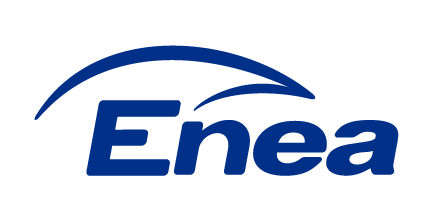 Enea Elektrownia Połaniec 
Spółka AkcyjnaZawada 26, 28-230 Połaniec(dalej „Enea Połaniec S.A.”)SPECYFIKACJA ISTOTNYCH WARUNKÓW ZAMÓWIENIA (SWZ) -  CZĘŚĆ IISPECYFIKACJA ISTOTNYCH WARUNKÓW ZAMÓWIENIA (SWZ) -  CZĘŚĆ IIEnea Połaniec S.A.Zawada 2628-230 Połaniecjako: ZAMAWIAJĄCYprzedstawia Część II SIWZ do PRZETARGU NIEOGRANICZONEGOna„Dostawę pierścieni miażdżących młyna MKM-33 po regeneracji poprzez ponowne napawanie„KATEGORIA DOSTAW WG KODU CPV2024Postępowanie jest prowadzone w trybie przetargu nieograniczonego, zgodnie z przepisami Ustawy z dnia 29 stycznia 2004 roku - Prawo Zamówień Publicznych tj. (Dz. U. z 2017r. poz. 1579; ze zm.), przepisów Wykonawczych wydanych na jej podstawie oraz niniejszej Specyfikacji Istotnych Warunków Zamówienia.Enea Połaniec S.A.Zawada 2628-230 Połaniecjako: ZAMAWIAJĄCYprzedstawia Część II SIWZ do PRZETARGU NIEOGRANICZONEGOna„Dostawę pierścieni miażdżących młyna MKM-33 po regeneracji poprzez ponowne napawanie„KATEGORIA DOSTAW WG KODU CPV2024Postępowanie jest prowadzone w trybie przetargu nieograniczonego, zgodnie z przepisami Ustawy z dnia 29 stycznia 2004 roku - Prawo Zamówień Publicznych tj. (Dz. U. z 2017r. poz. 1579; ze zm.), przepisów Wykonawczych wydanych na jej podstawie oraz niniejszej Specyfikacji Istotnych Warunków Zamówienia.Zamawiający-Enea Elektrownia Połaniec Spółka Akcyjna (skrót firmy: Enea Połaniec S.A.) Zawada 26,28-230 Połaniec, PolskaNIP: 866-000-14-29, REGON: 830273037, PKO BP, Numer rach: 41 1020 1026 0000 1102 0296 1845tel.: (15) 865 62 80, fax: (15) 865 66 88, adres internetowy: http://www.enea-polaniec.pl,wpisana do rejestru przedsiębiorców Krajowego Rejestru Sądowego prowadzonego przez Sąd Rejonowy w Kielcach, X Wydział Gospodarczy Krajowego Rejestru Sądowego nr KRS: 0000053769, Kapitał zakładowy 713.500.000,00 PLNKapitał wpłacony 713.500.000,00 PLNSpecyfikacja TechnicznaSpecyfikacja techniczna [Specyfikacja] dla postępowania o udzielenie zamówienia publicznego pn. „Dostawa elementów mielących młyna węglowego MKM - 33 w latach 2019 -2020” w ENEA Elektrownia Połaniec Spółka Akcyjna”, prowadzonego w trybie przetargu nieograniczonego.MKM - 33 Młyn kulowo-misowy typu MKM-33 Zespół mielący młyna MKM-33 Elementy młyna węglowego służące do rozdrobnienia paliwa WykonawcaNależy przez to rozumieć osobę fizyczną, osobę prawną albo jednostkę organizacyjną nieposiadającą osobowości prawnej, która ubiega się o udzielenie zamówienia publicznego, złożyła ofertę lub zawarła umowę w sprawie zamówienia publicznego.OfertaOznacza ofertę zawierającą cenę, składaną w ramach przetargu nieograniczonego przez Wykonawcę na „Dostawa elementów mielących młyna węglowego MKM - 33 w ENEA Elektrownia Połaniec Spółka Akcyjna”.DostawyNależy przez to rozumieć nabywanie rzeczy oraz innych dóbr, w szczególności na podstawie umowy sprzedaży, dostawy, najmu, dzierżawy oraz leasingu z opcją lub bez opcji zakupu, które może obejmować dodatkowo rozmieszczenie lub instalację.Strony przetarguZamawiający i Wykonawca.CenaNależy przez to rozumieć cenę w rozumieniu art. 3 ust. 1 pkt 1 i ust. 2 ustawy z dnia 9 maja 2014 r. o informowaniu o cenach towarów i usług (Dz.U.2014.915).Cena NettoCena za Przedmiot Zamówienia, nie zawierająca podatku VAT.Cena BruttoCena za Przedmiot Zamówienia, zawierająca podatek VAT wg stawki obowiązującej na dzień składania ofert. DokumentacjaOdnosi się do wszystkich procedur, specyfikacji, sprawozdań, rysunków, schematów, zestawień itp., które Wykonawca musi sporządzać w zakresie swoich działań i które są wymagane umową  CMnSiCrNbVFe> 5%0,5%1,2%>10%występujewystępujeRem.